Adeel 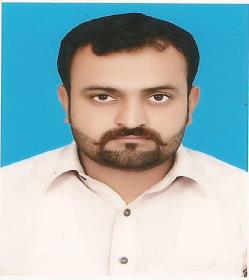 Electrical Foreman -10 Year Gulf Experience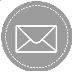 Adeel-392842@2freemail.com 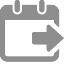 April 18, 1987STRENGTHSAs a skilled Electrical Foreman with an outstanding background in successful my respective field, I am seeking to align myself with a progressive company poised for strong growth and market expansion, I am confident that I can aid your company meet the challenges that you now face.MAJOR PROJECTSMILITRY HOUSES – SHARMA - KSA (21/7/2018RESIDENCES FOR ARMED FORCE - IN TABUK - KSA (2017)UNIVERSITY - IN TABUK - KSA (2016)SHAR CO .FOR TRADING. - KSA (2016)ICC PROJECT .MADINA- CONVENTIONAL CENTRE – ABDULAZIZ AL SAGHYIR KSA (MINWAL) KSA (2014-2016)HIGHER TRAINING INSTITUTE FOR GIRLS, AL NAMAS - KSA (2013-2014)HAIL HOSPITAL, HAIL - MENTAL HOSPITAL 100 BEDS - KSA (2011-2013) o LAKE CITY LAHORE AS ELECTRICIAN (2009 TO 2011)ROLE & RESPONSIBILITIES	Leads and controls Electricians engaged in all activities concerned with the civil building works.Ability to optimize resources (manpower, equipment and materials) to ensure efficient and timely completion of the works. Able to demonstrate good organizational skills, following policies, procedures and work practices.Ability to read, interpret and follow method statements and procedures, specifications, drawings, and all there discipline related project.Having Good Command on workforce, and develop excellent working relationships with all other department personnel.Able to give instructions in an efficient and effective way to my workforce Liaises with other discipline for emen to ensure the optimum utilization of available work,with the overall objective of successful completion of the project.Leads and supervises workers engaged in the Electrical works of Industrial, Commercial and Residen tial buildings and other civil works and assists the civil supervisor in the coordination and performance or related activities such as setting out, preparation of lines, cabling works, fixing electrical equipments and fittings, testing etc.Ensures that work crews are properly supplied with tools, equipment and materials.Prevents wastage and misuse of equipment, materials and tools.Supervises work crews to best utilize manpower and materials, exercises discipline at the work site to prevent absenteeism, unsafe work practices and idleness.Lead a team of electrician in advance installation of embedded, concealed and exposed conduit of various sizes and types (EMT, PVC) to be used for wiring of convenience outlets, switches, lightings, PA system, CCTV, telephone lines, and for some firefighting wirings. Also includes installation of different type of fire detectors.Perform cabling and wiring of Main switchboard/switchgear and all the substation/distribution board in accordance with the drawings and termination schedule. Rectify all the discrepancy found during testing/commissioning.Enforce safety procedure during work and at workplace. Participate in reviewing commissioning procedure. .Perform preliminary testing and proceed to final commissioning step by step. Finalize drawings and procedure before turn over to client.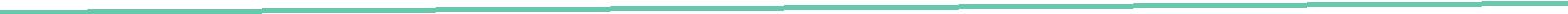 CORE STRENGTHS & ENABLING SKILLS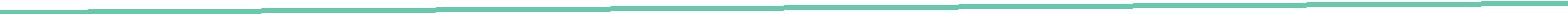 PROFESSIONAL QUALIFICATIONBISE, Lahore, PakistanINTERMEDIATEPBTE, Lahore, PakistanElectrical Application & Equipments (One Year) Electrical Diploma (One Year)Communication & Presentation SkillsArabic fluent, Hindi & Urdu fluent, English basicCommunication &CLAMP AMMETERS, BASIC ELECTRICIAN TOOLS, CRIMPINGPresentation SkillsMEGGERS,TOOL (MANUAL & HYDRAULIC),MULTIMETERS,CONDUIT PIPE BENDER CABLE FAULT ELECTRONIC TRACERS,VOLTMETERS(MANUAL ANDSOLDERING IRON/GUNS InterpersonalBENCH GRINDER/HANDHYDRAULIC)InstrumentationSkillsGRINDER,& Calibration HEAT GUN, HYDRAULIC PRESS ETCBENCH DRILL PRESS/HANDDRILL,